§5128.  Dual residence; reduction of taxIf the taxpayer is regarded as a resident of both this State and another jurisdiction for purposes of personal income taxation, the assessor shall reduce the tax on that portion of the taxpayer's income which is subjected to tax in both jurisdictions solely by virtue of dual residence, provided that the other taxing jurisdiction allows a similar reduction. The reduction shall be in an amount equal to that portion of the lower of the 2 taxes applicable to the income taxed twice which the tax imposed by this State bears to the combined taxes of the 2 jurisdictions on the income taxed twice.  [PL 1979, c. 541, Pt. A, §232 (AMD).]SECTION HISTORYP&SL 1969, c. 154, §F1 (NEW). PL 1979, c. 541, §A232 (AMD). The State of Maine claims a copyright in its codified statutes. If you intend to republish this material, we require that you include the following disclaimer in your publication:All copyrights and other rights to statutory text are reserved by the State of Maine. The text included in this publication reflects changes made through the First Regular and First Special Session of the 131st Maine Legislature and is current through November 1, 2023
                    . The text is subject to change without notice. It is a version that has not been officially certified by the Secretary of State. Refer to the Maine Revised Statutes Annotated and supplements for certified text.
                The Office of the Revisor of Statutes also requests that you send us one copy of any statutory publication you may produce. Our goal is not to restrict publishing activity, but to keep track of who is publishing what, to identify any needless duplication and to preserve the State's copyright rights.PLEASE NOTE: The Revisor's Office cannot perform research for or provide legal advice or interpretation of Maine law to the public. If you need legal assistance, please contact a qualified attorney.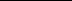 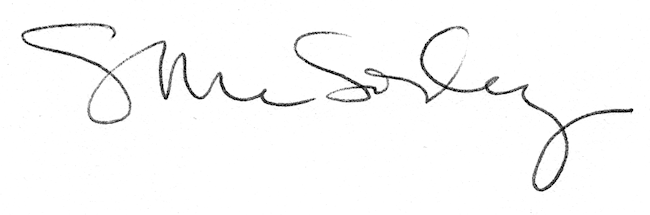 